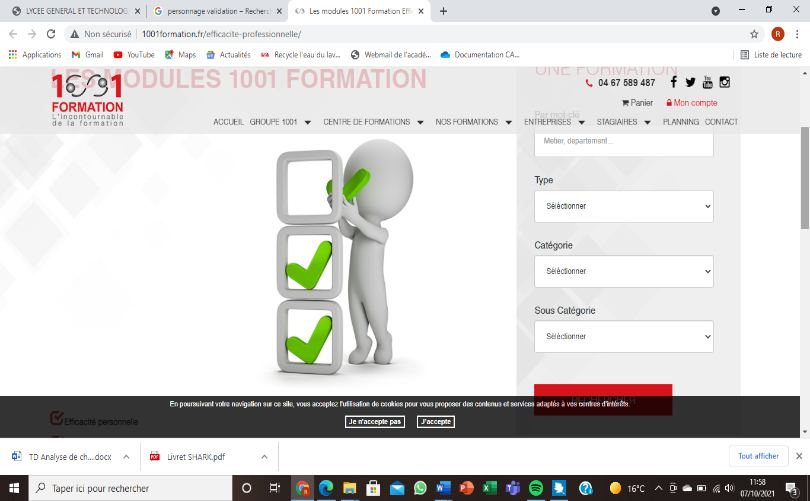 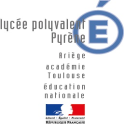 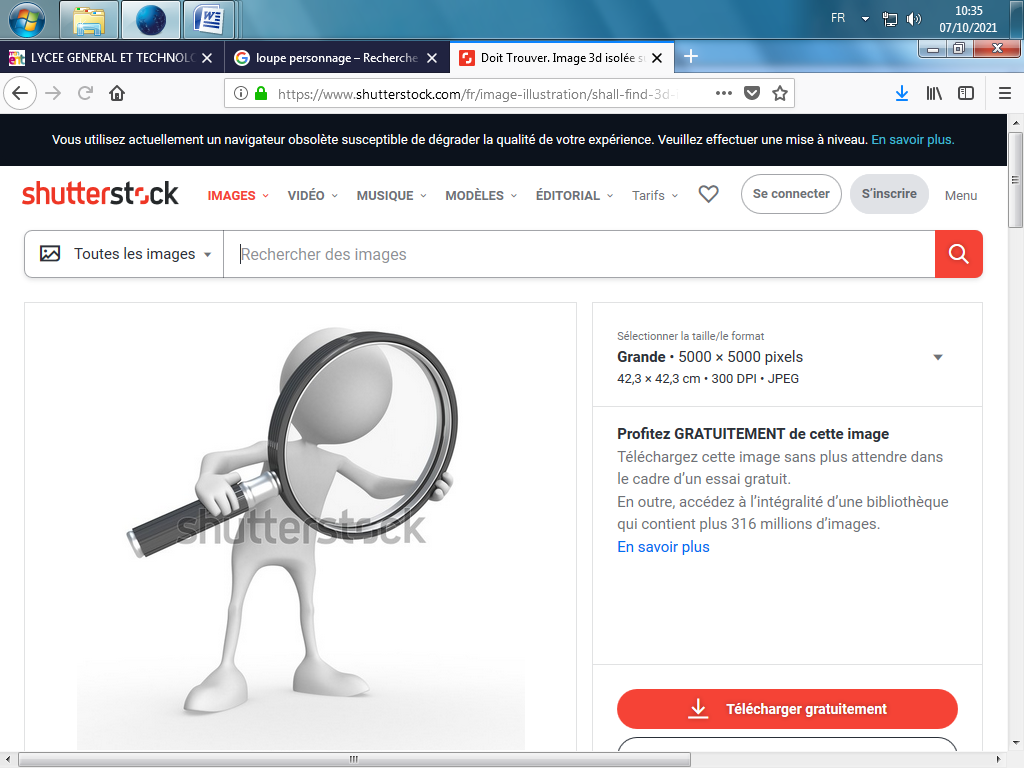 ACTIVITES PROFESSIONNELLESACTIVITES PROFESSIONNELLESACTIVITES PROFESSIONNELLESIdentification de la nature du subjectile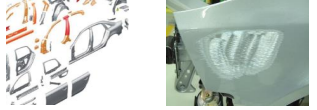 Identification des abrasifs et leur granulométrie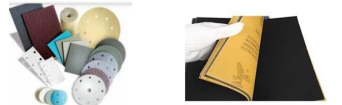 Application d’une méthodologie de ponçage 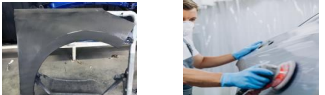 Indentification des défauts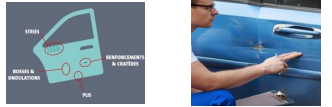 POINTAGE HEURES DE TRAVAILPOINTAGE HEURES DE TRAVAILPOINTAGE HEURES DE TRAVAILDATEDESCRIPTION DE LA TACHENOMBRE D’HEURES